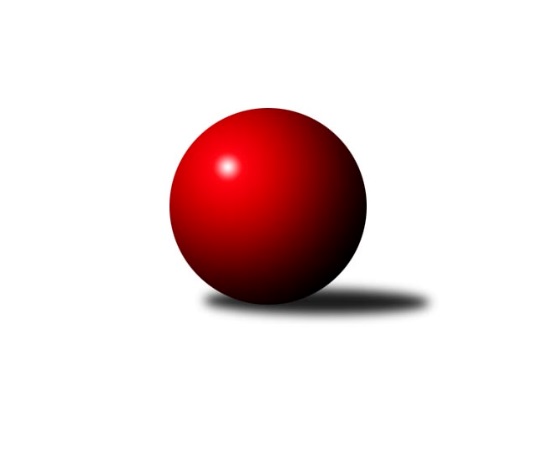 Č.1Ročník 2018/2019	5.5.2024 Středočeský krajský přebor II. třídy 2018/2019Statistika 1. kolaTabulka družstev:		družstvo	záp	výh	rem	proh	skore	sety	průměr	body	plné	dorážka	chyby	1.	KK Kosmonosy C	1	1	0	0	4.0 : 2.0 	(5.0 : 3.0)	1564	2	1105	459	36	2.	TJ Sokol Kolín B	1	1	0	0	4.0 : 2.0 	(5.0 : 3.0)	1487	2	1053	434	42	3.	TJ Sokol Brandýs nad Labem B	0	0	0	0	0.0 : 0.0 	(0.0 : 0.0)	0	0	0	0	0	4.	TJ Sokol Kostelec nad Černými lesy B	1	0	0	1	2.0 : 4.0 	(3.0 : 5.0)	1451	0	1043	408	47	5.	TJ Sokol Kostelec nad Černými lesy C	1	0	0	1	2.0 : 4.0 	(3.0 : 5.0)	1431	0	1052	379	51Tabulka doma:		družstvo	záp	výh	rem	proh	skore	sety	průměr	body	maximum	minimum	1.	TJ Sokol Brandýs nad Labem B	0	0	0	0	0.0 : 0.0 	(0.0 : 0.0)	0	0	0	0	2.	TJ Sokol Kolín B	0	0	0	0	0.0 : 0.0 	(0.0 : 0.0)	0	0	0	0	3.	KK Kosmonosy C	0	0	0	0	0.0 : 0.0 	(0.0 : 0.0)	0	0	0	0	4.	TJ Sokol Kostelec nad Černými lesy B	1	0	0	1	2.0 : 4.0 	(3.0 : 5.0)	1451	0	1451	1451	5.	TJ Sokol Kostelec nad Černými lesy C	1	0	0	1	2.0 : 4.0 	(3.0 : 5.0)	1431	0	1431	1431Tabulka venku:		družstvo	záp	výh	rem	proh	skore	sety	průměr	body	maximum	minimum	1.	KK Kosmonosy C	1	1	0	0	4.0 : 2.0 	(5.0 : 3.0)	1564	2	1564	1564	2.	TJ Sokol Kolín B	1	1	0	0	4.0 : 2.0 	(5.0 : 3.0)	1487	2	1487	1487	3.	TJ Sokol Kostelec nad Černými lesy B	0	0	0	0	0.0 : 0.0 	(0.0 : 0.0)	0	0	0	0	4.	TJ Sokol Kostelec nad Černými lesy C	0	0	0	0	0.0 : 0.0 	(0.0 : 0.0)	0	0	0	0	5.	TJ Sokol Brandýs nad Labem B	0	0	0	0	0.0 : 0.0 	(0.0 : 0.0)	0	0	0	0Tabulka podzimní části:		družstvo	záp	výh	rem	proh	skore	sety	průměr	body	doma	venku	1.	KK Kosmonosy C	1	1	0	0	4.0 : 2.0 	(5.0 : 3.0)	1564	2 	0 	0 	0 	1 	0 	0	2.	TJ Sokol Kolín B	1	1	0	0	4.0 : 2.0 	(5.0 : 3.0)	1487	2 	0 	0 	0 	1 	0 	0	3.	TJ Sokol Brandýs nad Labem B	0	0	0	0	0.0 : 0.0 	(0.0 : 0.0)	0	0 	0 	0 	0 	0 	0 	0	4.	TJ Sokol Kostelec nad Černými lesy B	1	0	0	1	2.0 : 4.0 	(3.0 : 5.0)	1451	0 	0 	0 	1 	0 	0 	0	5.	TJ Sokol Kostelec nad Černými lesy C	1	0	0	1	2.0 : 4.0 	(3.0 : 5.0)	1431	0 	0 	0 	1 	0 	0 	0Tabulka jarní části:		družstvo	záp	výh	rem	proh	skore	sety	průměr	body	doma	venku	1.	TJ Sokol Kolín B	0	0	0	0	0.0 : 0.0 	(0.0 : 0.0)	0	0 	0 	0 	0 	0 	0 	0 	2.	KK Kosmonosy C	0	0	0	0	0.0 : 0.0 	(0.0 : 0.0)	0	0 	0 	0 	0 	0 	0 	0 	3.	TJ Sokol Kostelec nad Černými lesy B	0	0	0	0	0.0 : 0.0 	(0.0 : 0.0)	0	0 	0 	0 	0 	0 	0 	0 	4.	TJ Sokol Kostelec nad Černými lesy C	0	0	0	0	0.0 : 0.0 	(0.0 : 0.0)	0	0 	0 	0 	0 	0 	0 	0 	5.	TJ Sokol Brandýs nad Labem B	0	0	0	0	0.0 : 0.0 	(0.0 : 0.0)	0	0 	0 	0 	0 	0 	0 	0 Zisk bodů pro družstvo:		jméno hráče	družstvo	body	zápasy	v %	dílčí body	sety	v %	1.	Jaroslav Hanuš 	TJ Sokol Kolín B 	1	/	1	(100%)	2	/	2	(100%)	2.	Veronika Šatavová 	TJ Sokol Kostelec nad Černými lesy C 	1	/	1	(100%)	2	/	2	(100%)	3.	Ladislav Dytrych 	KK Kosmonosy C 	1	/	1	(100%)	2	/	2	(100%)	4.	Pavel Holoubek 	TJ Sokol Kolín B 	1	/	1	(100%)	2	/	2	(100%)	5.	Jan Platil 	TJ Sokol Kostelec nad Černými lesy C 	1	/	1	(100%)	1	/	2	(50%)	6.	Luděk Horák 	KK Kosmonosy C 	1	/	1	(100%)	1	/	2	(50%)	7.	Martin Bulíček 	TJ Sokol Kostelec nad Černými lesy B 	1	/	1	(100%)	1	/	2	(50%)	8.	Jan Novák 	TJ Sokol Kostelec nad Černými lesy B 	1	/	1	(100%)	1	/	2	(50%)	9.	Natálie Krupková 	TJ Sokol Kolín B 	0	/	1	(0%)	1	/	2	(50%)	10.	Radek Horák 	KK Kosmonosy C 	0	/	1	(0%)	1	/	2	(50%)	11.	Jindřiška Boháčková 	KK Kosmonosy C 	0	/	1	(0%)	1	/	2	(50%)	12.	Aleš Mouder 	TJ Sokol Kostelec nad Černými lesy B 	0	/	1	(0%)	1	/	2	(50%)	13.	Ladislav Hetcl st.	TJ Sokol Kolín B 	0	/	1	(0%)	0	/	2	(0%)	14.	Jaroslav Novák 	TJ Sokol Kostelec nad Černými lesy B 	0	/	1	(0%)	0	/	2	(0%)	15.	Martin Šatava 	TJ Sokol Kostelec nad Černými lesy C 	0	/	1	(0%)	0	/	2	(0%)	16.	Vojtěch Stárek 	TJ Sokol Kostelec nad Černými lesy C 	0	/	1	(0%)	0	/	2	(0%)Průměry na kuželnách:		kuželna	průměr	plné	dorážka	chyby	výkon na hráče	1.	TJ Sokol Kostelec nad Černými lesy, 1-4	1483	1063	420	44.0	(370.8)	2.	Brandýs 1-2, 1-2	0	0	0	0.0	(0.0)Nejlepší výkony na kuželnách:TJ Sokol Kostelec nad Černými lesy, 1-4KK Kosmonosy C	1564	1. kolo	Martin Bulíček 	TJ Sokol Kostelec nad Černými lesy B	406	1. koloTJ Sokol Kolín B	1487	1. kolo	Radek Horák 	KK Kosmonosy C	405	1. koloTJ Sokol Kostelec nad Černými lesy B	1451	1. kolo	Jan Novák 	TJ Sokol Kostelec nad Černými lesy B	402	1. koloTJ Sokol Kostelec nad Černými lesy C	1431	1. kolo	Veronika Šatavová 	TJ Sokol Kostelec nad Černými lesy C	402	1. kolo		. kolo	Luděk Horák 	KK Kosmonosy C	394	1. kolo		. kolo	Ladislav Dytrych 	KK Kosmonosy C	387	1. kolo		. kolo	Ladislav Hetcl st.	TJ Sokol Kolín B	384	1. kolo		. kolo	Pavel Holoubek 	TJ Sokol Kolín B	379	1. kolo		. kolo	Jindřiška Boháčková 	KK Kosmonosy C	378	1. kolo		. kolo	Jaroslav Hanuš 	TJ Sokol Kolín B	374	1. koloBrandýs 1-2, 1-2Četnost výsledků:	2.0 : 4.0	2x